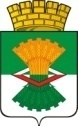 ДУМАМАХНЁВСКОГО МУНИЦИПАЛЬНОГО ОБРАЗОВАНИЯ                                            второго созываРЕШЕНИЕ от   12 сентября  2012 года           п.г.т. Махнёво                              № 246    О внесении изменений в Устав Махнёвского муниципального образования           В соответствии    со статьей 157 Жилищного кодекса Российской Федерации, Федеральными  законами  от 25.06.2012 N 91-ФЗ "О внесении изменений в Федеральный закон "Об общих принципах организации местного самоуправления в Российской Федерации",  от 25.06.2012 N 93-ФЗ "О внесении изменений в отдельные законодательные акты Российской Федерации по вопросам государственного контроля (надзора) и муниципального контроля", руководствуясь статьей 23 Устава Махнёвского муниципального образования,   Дума  Махнёвского муниципального образования  РЕШИЛА:        1. Внести следующие изменения в Устав Махнёвского муниципального образования, утвержденный решением Думы муниципального образования, в состав территории которого входит поселок городского типа Махнево, от 4 декабря 2008 года № 60 (с изменениями от 29.07.2009 № 157,от 01.12.2009 № 208, от   05.04.2010 № 252, от 27.05.2010  № 278, от 01.07.2010 № 292, от  27.12.2010 № 379, от 23.06.2011 № 57, от 15.09.2011 №  98, от 22.03.2012 №164):1.1 подпункт 4 пункта 1 статьи 5, подпункт 12 пункта 1 статьи 31 дополнить словами "в пределах полномочий, установленных законодательством Российской Федерации";       1.2 подпункт  6 пункта 1 статьи 5 изложить в следующей редакции:"6) обеспечение проживающих в городском округе и нуждающихся в жилых помещениях малоимущих граждан жилыми помещениями, организация строительства и содержания муниципального жилищного фонда, создание условий для жилищного строительства, осуществление муниципального жилищного контроля, а также иных полномочий органов местного самоуправления в соответствии с жилищным законодательством;";       1.3 в  подпункте 26 пункта 1 статьи 5 слова "при осуществлении муниципального строительства" заменить словами "при осуществлении строительства", слова "осуществление земельного контроля" заменить словами "осуществление муниципального земельного контроля";       1.4 в подпункте 19 статьи 31 слова "при осуществлении муниципального строительства" заменить словами "при осуществлении строительства";       1.5 подпункт 26 пункта 1 статьи 31 изложить  в следующей редакции:« 26) осуществление муниципального жилищного контроля;»;       1.6 в подпункте «в» части второй пункта 4 статьи 32 слова "осуществление земельного контроля" заменить словами "осуществление муниципального земельного контроля";       1.7 подпункт 44 пункта 7 статьи 30 исключить.             2. Поручить Главе  Махнёвского муниципального образования   направить настоящее Решение   на государственную регистрацию в Главное Управление Министерства юстиции Российской Федерации по Свердловской области  в установленном законодательством порядке.         3. После государственной регистрации опубликовать настоящее Решение     в  газете «Алапаевская искра».            4. Настоящее  Решение вступает в силу со дня  официального опубликования в  газете «Алапаевская искра».          5. Контроль  исполнения настоящего Решения возложить на постоянную комиссию по нормативно-правовым вопросам и местному самоуправлению (Бабахов П.П.).Глава муниципального образования                                              И.М.Авдеев 